HOUSEHOLD MEMBER INFORMATIONwww.ks.childcareaware.org		Toll Free (855) 750-3343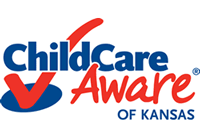 EMERGENCY CONTACTSWho?  Family, friends, school, child care, business/work, etc.www.ks.childcareaware.org	 		Toll Free (855) 750-3343NameDate of BirthHome & Cell #Work/School #Work/School AddressOther Contact #Pet NameAgeSpecies & ColorLicense # Microchip #VeterinarianVet Contact InfoVet AddressLocal ContactsLocal ContactsLocal ContactsLocal ContactsLocal ContactsLocal ContactsNameRelationshipAddressHome Phone #Cell #EmailOut of Town Contacts (list at least 2)Out of Town Contacts (list at least 2)Out of Town Contacts (list at least 2)Out of Town Contacts (list at least 2)Out of Town Contacts (list at least 2)Out of Town Contacts (list at least 2)